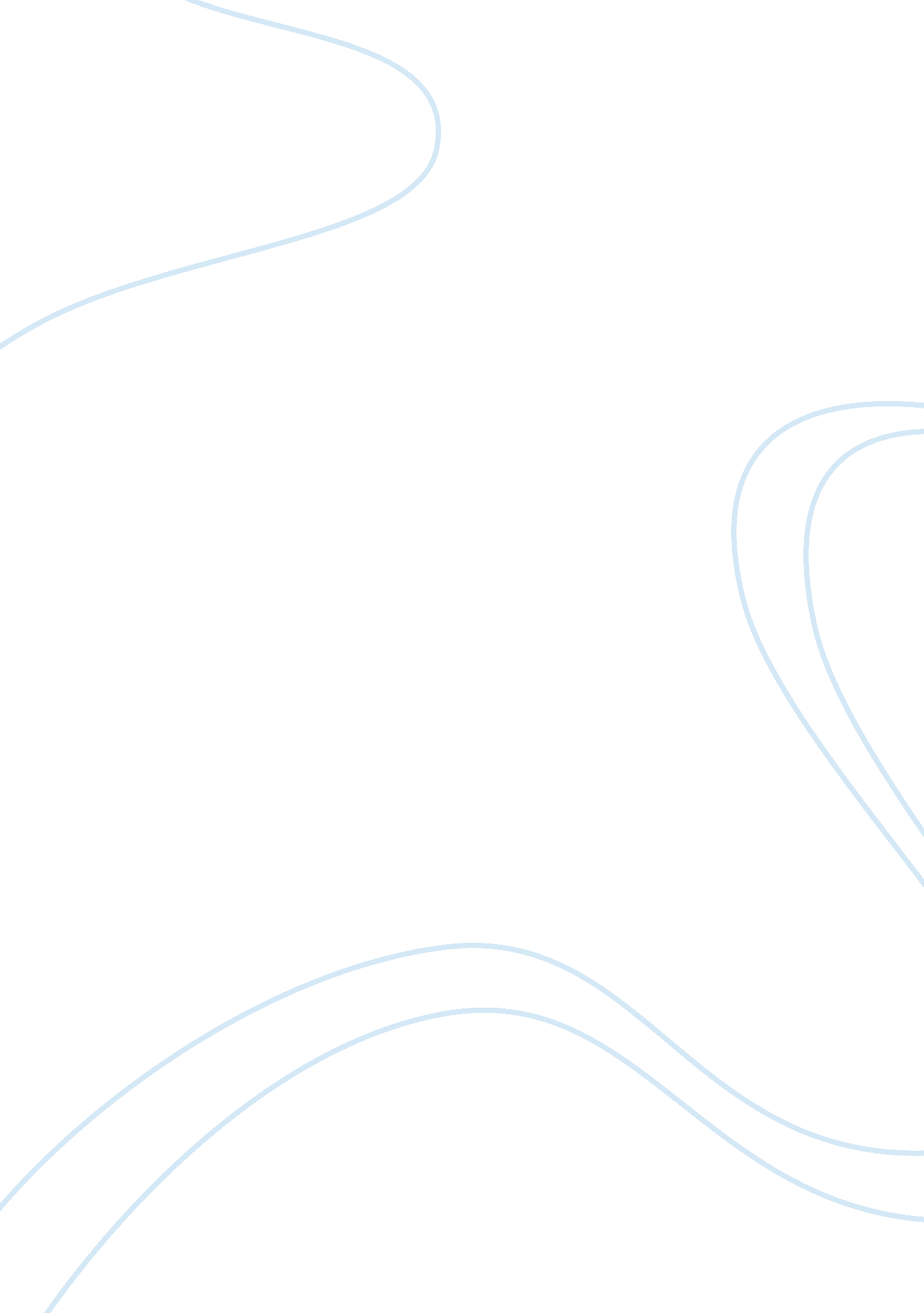 Service above self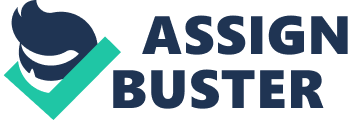 Ever since I was a child, my teachers, friends, parents, andfamilyhave always complemented me for my kindheartedness, determination, and of course myleadership. I have never been one to judge others, I always work hard in everything I do, and love being able to be in charge. My morals were built by people that surround me, specifically family. My mom has always taught me that everyone is the same and not one person is better than the next. This is something that has followed me throughout my life and is still one of my main priorities. I take great pride in being pen-minded and kindhearted, becauseI believethat most of the problems we have today is because of certain groups of people feeling more superior than another, and people's lack to do good for others with no benefit for themselves. Another problem that is here is people are not determined to fix the problems that our nation has and instead work around them. I am not one to walk around or run away from a problem, but I am determined to work hard and to not only get rid of the problem but take initiative to make sure it does not happen again. I believe that if everyone lived with this, the world ould become a better place by the minute. Unfortunately, the opposite is occurring at the moment and new problems emerge as time goes by. I am very proud of being a leader rather than a follower for many reasons. One, it gives me the opportunity to express my views, beliefs, morals, and concerns. Two, I continually try to make a difference in society for a greater good, and lastly, it gives me individuality in a good society. This good society is a major factor in many of today's problems. People tend to do what other people do, even if it is against their personal views. This leads to many problems because leaders with the wrong ntentions can easily be followed by those who are afraid of being their own person and leadership. I am proud to be a kindhearted, determined leader and have demonstrated it in more ways than one. During my years in high school, I have led my football team to greater heights by making the play offs for the first time in many years, they also helped me to be the first male All-State player in schools history. I also helped lead my schools basketball team win the school’s first state championship in any sport. I have shown my leadership around the school and was given the honor to be Mr. EMCA; this ward is based on a student’s excellent Christian testimony, attitude, extracurricular involvement, and overall best represents the school and what we believe in. The award is given to one male in the senior class chosen by the faculty, staff, and administration. I love that I have been said to be a great person and that many people look up to me. I work a lot at my church also by ushering and helping keep the church clean on work days. In The Bible there have been many instances of people using service above self like in Mark 1: 29-39 Jesus used service above self “ From church, they went straight home to Simon and Andrew’s house long with James and John. They told him that Simon’s mother-in-law was in bed with a fever. But when he came in, he took her by the hand and she got up, the fever gone, and began to serve them. That evening, as the sun set, people started bringing their sick and deranged to the door – the whole city turned out – and he cured many with various illnesses and cast out many demons, but without allowing them to speak – they knew him. The next morning at O-dark thirty, Jesus got up and went out to be alone in prayer. But Simon and the others tracked him down and told him, “ Everyone’s out looking for you. He said, “ Let’s head out to the next few towns and get the word out there. That’s my mission. ” So off they went, all over Galilee, speaking in churches and expelling demons. ” Also Gal 5: 13 “ For, brethren, ye have been called unto liberty; only use not liberty for an occasion to the flesh, but by love serve one another. ” God is telling us to serve others not just oneself. Also in Gal 5: 14 “ For all the law is fulfilled in one word, even in this; Thou shalt love thy neighbour as thyself. ” God tells us to love our neighbors. Or in Gal 5: 14 “ For all the law is fulfilled in one word, even in this; Thou shalt ove thy neighbour as thyself. ” or Gal 5: 22 “ But the fruit of the Spirit is LOVE, joy, peace, LONGSUFFERING, GENTLENESS, GOODNESS, faith. ” There are many other verses in the bible like Mark 10: 43-45 “ But so shall it not be among you: but whosoever will be great among you, shall be your minister: And whosoever of you will be the chiefest, shall be servant of all. For even the Son of man came not to be ministered unto, but to minister, and to give his life a ransom for many. ” and 1 Cor 13: 4-7 “ Charity suffereth long, and is kind; charity envieth not; charity vaunteth not itself, is not puffed up, Doth not behave itself unseemly, eeketh not her own, is not easily provoked, thinketh no evil; Rejoiceth not in iniquity, but rejoiceth in the truth; Beareth all things, believeth all things, hopeth all things, endureth all things. ” and 1 Thes 1: 3 “ Remembering without ceasing your work of faith, and labour of love, and patience of hope in our Lord Jesus Christ, in the sight of God and our Father. ” In all of these verses, it shows that service above self is a very important thing to know and do. I really do hope that more people start to use service above self in this world. 